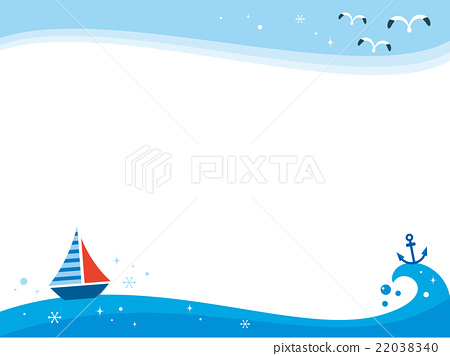 揪過來揪過來~永豐「桃園海岸輕旅行」開始報名囉!辦理時間：12/4(六)8:00-17:00     招收國中部學生40人費用全免，歡迎有興趣的同學們趕緊來報名參加喔(依報名先後順序錄取)!!!   參訪地點：許厝港溼地／觀音草漯沙丘/觀新藻礁/新屋百年石滬/永安海螺文化園區(以上景點將視當天氣候調整)報名表❤請於11/17(三)12:00前交至教務處國中教學組班級/座號/姓名/身分證字號/生日/      年     月    日餐食/□葷食   □素食 聯絡方式(學生手機)聯絡方式(家長手機)家長簽名/(請簽全名)